ประกาศเทศบาลตำบลหนองบัวโคกเรื่อง  มาตรการป้องกันการขัดกันระหว่างผลประโยชน์ส่วนตนกับผลประโยชน์ส่วนรวม  		เพื่อให้การดำเนินงานของเทศบาลตำบลหนองบัวโคก เป็นไปด้วยความโปร่งใสเป็นธรรม ปราศจากผลประโยชน์ทับซ้อน เทศบาลตำบลหนองบัวโคก จึงได้กำหนดมาตรการป้องกันการขัดกันระหว่างผลประโยชน์ส่วนตนกับผลประโยชน์ส่วนรวม เพื่อเป็นแนวทางและกลไกในการป้องกันการขัดกันระหว่างผลประโยชน์ส่วนตนกับผลประโยชน์ส่วนรวม สำหรับพนักงานเทศบาล ดังนี้  		1. นายกเทศมนตรีตำบลหนองบัวโคก ประกาศเจตจำนงในการบริหารจัดการด้วยความซื่อสัตย์สุจริตโปร่งใสและเป็นไป ตามหลักธรรมาภิบาลที่ดี เผยแพร่ประชาสัมพันธ์ให้สาธารณชนทราบทั่วกัน 		2. กำหนดบทบาทหน้าที่ของผู้บริหาร ผู้อำนวยการกองให้ครอบคลุมถึงการประพฤติตนเป็นแบบอย่างที่ดีการควบคุม กำกับ ติดตาม สนับสนุนและขับเคลื่อนการดำเนินงานเพื่อป้องกันการขัดกันระหว่างผลประโยชน์ส่วนตนกับประโยชน์ส่วนรวม 		3. กำหนดบทบาทหน้าที่ของบุคลากรให้ครอบคลุมถึงการสอดส่อง และร่วมกันปกป้องการกระทำที่เข้าข่ายการขัดกันระหว่างผลประโยชน์ส่วนตนกับผลประโยชน์ส่วนรวมตลอดจนให้ความร่วมมือในการแจ้งเบาะแส และเป็นพยาน 		4. กำหนดให้มีมาตรการคุ้มครองบุคลากรที่ให้ความร่วมมือในการแจ้งเบาะแส เป็นพยานกรณีเกิด การขัดกันระหว่างผลประโยชน์ส่วนตนกับผลประโยชน์ส่วนรวมหากผลการดำเนินการถึงที่สุดแล้วปรากฏว่า มีผู้กระทำผิดจริง ให้พิจารณายกย่องชมเชย หรือให้ค่าตอบแทนเพิ่มพิเศษแก่บุคคลผู้แจ้งเบาะแสแก่บุคคลหรือพยาน ตามควรแก่กรณี  		5. กำหนดจรรยาบรรณสำหรับบุคลากรทุกระดับ ให้ครอบคลุมถึง 		5.1 การไม่ใช้ตำแหน่งหน้าที่ ไปใช้ในการแสวงหาประโยชน์ใดๆ ให้แก่ตนเองหรือ ผู้อื่นไม่ว่าทางตรงหรือทางอ้อม		5.2 การไม่นำความลับ เงิน บุคลากร และทรัพย์สินใดๆของเทศบาลตำบลหนองบัวโคก ไปแสวงหาผลประโยชน์สำหรับตนเอง หรือผู้อื่นไม่ว่าทางตรงหรือทางอ้อม		5.3 การไม่รับงานหรือปฏิบัติงานภายนอกที่อาจก่อให้เกิดผลประโยชน์ทับซ้อนกับผลประโยชน์ ของเทศบาลตำบลหนองบัวโคก ไม่ว่าทางตรงหรือทางอ้อม 		5.4 การไม่นำความสัมพันธ์ส่วนตัว มาประกอบการใช้ดุลพินิจในการพิจารณาตัดสินอนุมัติโครงการ การจัดซื้อจัดจ้างหรือในลักษณะอื่นใดอันเป็นการให้คุณให้โทษแก่บุคคลหรือหน่วยงานอื่น ไม่ว่าทางตรงหรือทางอ้อม		6. กำหนดให้ จัดทำคู่มือการปฏิบัติงานเพื่อหลีกเลี่ยงลดป้องกันการขัดกันระหว่าง ผลประโยชน์ส่วนตนกับประโยชน์ส่วนรวม		7. กำหนดจัดประชุมชี้แจงอบรม และสร้างช่องทางการรับรู้แก่บุคลากร เพื่อสร้างความตระหนักและความรู้ความเข้าใจเกี่ยวกับเรื่องการขัดกันระหว่างผลประโยชน์ส่วนตนกับ ประโยชน์ส่วนรวม - 2 -		8. กำหนดให้มีการดำเนินทางวินัย ทางปกครอง และทางกฏหมายอย่างจริงจังและเด็กขาดสำหรับบุคลากรที่กระทำความผิดเกี่ยวกับเรื่องการขัดกันระหว่างผลประโยชน์ส่วนตนกับผลประโยชน์ส่วนรวม ทั้งในฐานะตัวการหรือผู้สนับสนุน		9. กำหนดให้หน่วยงานที่เกี่ยวข้อง รายงานผลการดำเนินการที่เกี่ยวกับเรื่องการขัดกันระหว่างผลประโยชน์ส่วนตนกับประโยชน์ส่วนรวม ให้ผู้บังคับบัญชาทราบ อย่างน้อย ปีละ 1 ครั้ง      		จึงประกาศมาให้ทราบโดยทั่วกัน			ประกาศ    ณ   วันที่  16  พฤษภาคม  พ.ศ. ๒๕๖๒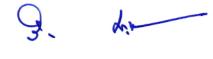                                       (นายวิชัย   ประภากรแก้วรัตน์)                                       นายกเทศมนตรีตำบลหนองบัวโคก